Publicado en Madrid el 18/07/2022 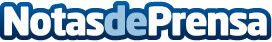 Lefebvre y Lexsoft presentan Smart Tags y Legal Review, dos nuevas herramientas para la gestión documental en despachos y asesoríasCarlos García-Egocheaga, CEO en Lexsoft: "Gracias a la aplicación de IA es posible conseguir anonimización o clasificación de documentos sin intervención humana".Datos de contacto:Alejandro Martí610 680 385Nota de prensa publicada en: https://www.notasdeprensa.es/lefebvre-y-lexsoft-presentan-smart-tags-y Categorias: Derecho Inteligencia Artificial y Robótica E-Commerce Software Ciberseguridad Recursos humanos Dispositivos móviles Consultoría http://www.notasdeprensa.es